   Направляю  Вам  повестку 66-го внеочередного заседания Собрания депутатов Карталинского муниципального района, которое состоится  05 декабря  2019 года в 11-00 часов местного времени в большом зале администрации Карталинского муниципального района. Прошу не планировать командировки и другие мероприятия в этот день:
1. О досрочном прекращении полномочий главы Карталинского муниципального  района (В.К.Демедюк). 
2. Об объявлении конкурса по отбору кандидатур на должность главы Карталинского муниципального района (М.Ф.Бакатнюк).Председатель Собрания депутатовКарталинского муниципального района                                                    В.К.Демедюк 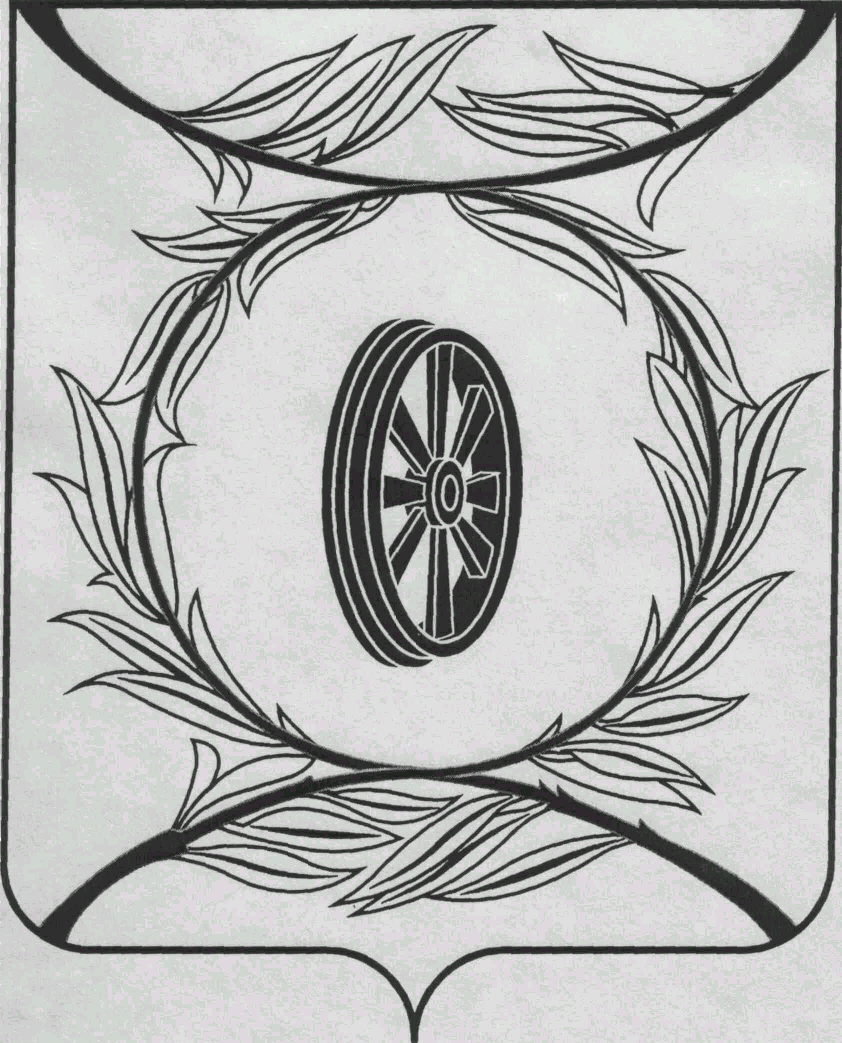                СОБРАНИЕ ДЕПУТАТОВ
                    КАРТАЛИНСКОГО  
          МУНИЦИПАЛЬНОГО РАЙОНА             457351, Челябинская область
           город Карталы, улица Ленина, 1
           телефон/факс : (835133)  2-20-57
          от 05  декабря  2019 года №335телефон : (835133) 2-28-90от ____ января 2014  года №_____Депутатам Собрания Приглашённым